EXCLUSION DE DERECHOS MINEROS DE LA RELACION DE LIBRE DENUNCIABILIDADEl Instituto Geológico Minero y Metalúrgico hace de su conocimiento lo siguiente:Que el 28/03/2016 se publicaron en el diario oficial El Peruano los siguientes derechos mineros  excluidos de la relación de áreas de libre denunciabilidad publicada en el diario oficial El Peruano el 30/11/2015, sobre el  cual no se podrá formular nuevos petitorios mineros :SAN LUIS SIGLO XXI		CODIGO:030033708CAMILA 1			CODIGO:010102706VIRGEN DE FATIMA GGC	CODIGO:030020803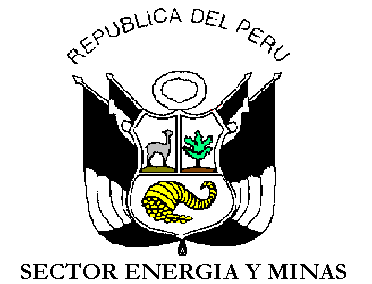 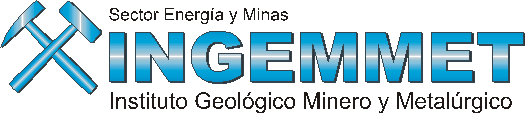 